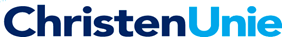 Manifest Boeren, Burgers & Buitenlui 2.0Naar een waardevol voedselsysteemBoer?Druk met ondernemen en overleven. Met koe en koren, huis en haard, land en leven. Voelt zich nogal eens de gebeten hond of voelt de druk een schaap met vijf poten te moeten zijn.Burger?Wil goed eten, mooi land en blije beesten in de wei. Zegt daarvoor best te willen betalen. Maar kiest in de winkel vaak toch voor de laagste prijs. Heeft volgens onderzoek een positief beeld van de boer.Doel?Boeren, burgers en buitenlui gaan zich meer verbinden. Samen werken aan goed en veilig voedsel, een beter milieu en meer biodiversiteit op het boerenland. Maar ook samen werken aan toekomst voor gezonde gezinsbedrijven. Kortom, in vaktaal, een volhoudbaar voedselsysteem.Hoe komen we daar?Verbinding begint met dialoog. Boeren, burgers en buitenlui gaan samen op zoek naar de toekomst. De Provincie Utrecht start een grote, gebiedsgerichte Voedseldialoog.Voedsel is een geschenk. Oogstfeesten en kerkelijke Dankdagen zijn voor het grote publiek in onbruik geraakt. Utrecht krijgt een jaarlijks VoedselFeest in de oogstmaand.Waar komt ons eten vandaan? Meer schoolklassen gaan op bezoek bij boeren. Een provinciaal educatieprogramma zorgt voor budget en verdieping. Zo halen we ons eten uit de anonimiteit.Breng voedsel dichtbij. Een netwerk van voedselbossen, moestuinen en andere vormen van stadslandbouw krijgen ruimte in de kernrandzones rondom bebouwing.Geef de boer een plek in het Ringpark Utrecht. Het Ringparkconcept moet voor meer groen zorgen. Boeren en voedsel krijgen hierin een herkenbare en dragende plek.Meer lokale producten op het bord. Lege winkels toveren we om tot hippe foodstores waarin lokale boeren hun eigen voedsel verkopen.Introductie van een ‘gemaakt in Utrecht’ label. Dit maakt in winkels direct duidelijk welk voedsel uit de regio komt.Voedselcoöperaties opzetten. De provincie gaat zich actief inzetten voor een netwerk van coöperaties die zorgen voor korte voedselketens en een gedeeld eigenaarschap van boer en burger. Zo ontstaan sterkere regionale voedselmarkten.Een ‘open erven’ beleid. Ruimtelijke regels schrappen die verhinderen dat boeren hun eigen voedsel kunnen verkopen op het erf of aan de weg. Net als regels die kleinschalige recreatie bemoeilijken. De provincie zorgt dat erven veilig toegankelijk zijn.Voedsel bij de regionale omroep. Een provinciale subsidie zorgt dat er een programmering komt waarin lokale voedselproductie in beeld komt bij regionale omroepen.Multifunctionele landbouw wordt de norm in de provinciale Omgevingsvisie. Dit schept ruimte voor (bio)diversiteit en ondernemerschap.Steun FoodValley. Hier gebeuren nu al mooie dingen rond voedsel en innovatie. De provincie Utrecht gaat dit actiever ondersteunen, met name waar het de relatie boer-burger versterkt.Als landeigenaar is de boer drager van het cultuurlandschap en de natuur. Een belangrijke maatschappelijke taak met veel facetten. Waar mogelijk verschaft de provincie hiervoor een adequate vergoeding. Streekfondsen zorgen voor betrokkenheid van inwoners en bedrijven.Een goed netwerk van klompenpaden en andere recreatieve routes draagt bij aan een mooie beleving van het landschap. De provincie zet zich hiervoor in en draagt bij.Landbouwcoaches gaan boeren helpen door het woud aan regels en subsidiemogelijkheden. Daarbij is oog voor de relatie tussen boer en burger.De provincie sluit zich aan bij de Green Deal ‘Voedselbossen’ en gaat de aanleg van voedselbossen dichtbij steden stimuleren.De provinciale organisatie geeft zelf het goede voorbeeld en streeft er naar om vijftig procent van haar voedsel uit de eigen regio te halen.